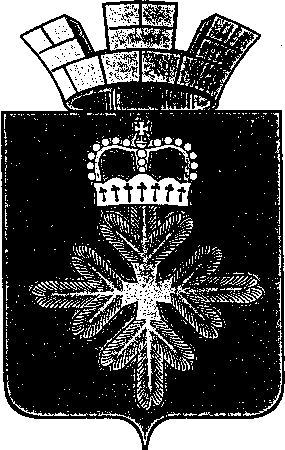 ПОСТАНОВЛЕНИЕАДМИНИСТРАЦИИ ГОРОДСКОГО ОКРУГА ПЕЛЫМОб утверждении Административного регламента предоставления муниципальной услуги «Предоставление разрешения на ввод объекта в эксплуатацию»В соответствии с Федеральным законом от 06.10.2003 № 131-ФЗ «Об общих принципах организации местного самоуправления в Российской Федерации», Федеральным законом от 27.07.2010 № 210-ФЗ «Об организации предоставления государственных и муниципальных услуг», руководствуясь статьей 31 Устава городского округа Пелым, администрация городского округа Пелым ПОСТАНОВЛЯЕТ:Утвердить Административный регламент предоставления муниципальной услуги «Предоставление разрешения на ввод объекта в эксплуатацию» (прилагается).Признать утратившим силу постановление администрации городского округа Пелым от 05.02.2014 № 24 «Об утверждении административного регламента предоставления муниципальной услуги «Предоставление разрешения на ввод объекта в эксплуатацию».Отделу  по управлению имуществом, строительству, жилищно-коммунальному хозяйству, землеустройству, энергетике администрации городского округа Пелым (Иванов Ю.В.) внести изменения в сведения о муниципальной услуге в реестр государственных и муниципальных услуг Свердловской области в течение 10 дней со дня издания настоящего постановления.Настоящее постановление опубликовать в информационной газете «Пелымский вестник» и разместить на официальном сайте городского округа Пелым в информационно-телекоммуникационной сети «Интернет».Контроль за исполнением настоящего постановления возложить на заместителя главы администрации городского округа Пелым Т.Н. Баландину.И.о. главы администрации городского округа Пелым                                                                  Т.Н. БаландинаУтвержденПостановлением администрации городского округа Пелым от 21.02.2017 № 50Административный регламентпредоставления муниципальной услуги «Предоставление разрешения на ввод объекта в эксплуатацию»(новая редакция от 23.05.2019 № 146 с изм. от 21.01.2020 № 12)Раздел 1.  Общие положенияПодраздел 1. Предмет регулирования Регламента1. Настоящий Административный регламент предоставления муниципальной услуги «Предоставление разрешения на ввод объекта в эксплуатацию» (далее – Регламент) разработан в целях повышения качества предоставления и доступности муниципальной услуги, создания комфортных условий для получателей муниципальной услуги. Регламент определяет состав, последовательность и сроки выполнения административных процедур (действий), требования к порядку их выполнения, в том числе особенности выполнения административных процедур (действий) в электронном виде, в ходе предоставления муниципальной услуги.Подраздел 2. Круг заявителей2. Заявителями предоставления муниципальной услуги являются физические и юридические лица, осуществляющие и завершившие строительство, реконструкцию объектов капитального строительства на принадлежащих им земельных участках, расположенных на территории городского округа Пелым, или уполномоченные ими лица, действующие на основании доверенности, оформленной в соответствии с Гражданским кодексом Российской Федерации (для представителя физического лица – нотариально удостоверенная доверенность или приравненная к ней в соответствии с гражданским законодательством Российской Федерации доверенность; для представителя юридического лица – доверенность, заверенная подписью руководителя и печатью организации) (далее – Заявители).Подраздел 3. Требования к порядку информирования о предоставлении муниципальной услуги 3. Органом, уполномоченным на предоставление муниципальной услуги, предусмотренной настоящим Регламентом, является администрация городского округа Пелым (далее – Администрация). Административные процедуры от имени Администрации осуществляются отделом по управлению  имуществом, строительству, жилищно-коммунальному хозяйству, землеустройству, энергетике администрации городского округа Пелым.4. Информация о муниципальной услуге предоставляется:Отделом по управлению  имуществом, строительству, жилищно-коммунальному хозяйству, землеустройству, энергетике администрации городского округа Пелым (далее – Отдел).  Прием и регистрация заявлений осуществляется специалистом Отдела.Информирование о порядке предоставления муниципальной услуги может осуществляться в устной и письменной форме.Информация предоставляется по письменному запросу в течение 30 дней средствами почтовой связи или электронной почтой, по устному обращению – непосредственно в момент обращения. Индивидуальное устное информирование каждого Заявителя специалист Отдела осуществляет не более 15 минут.2)	В многофункциональном центре предоставления государственных и муниципальных услуг (далее – МФЦ) либо филиале МФЦ.3) На сайте федеральной государственной информационной системы «Единый портал государственных и муниципальных услуг (функций)» (gosuslugi.ru) (далее – Единый портал).5. Информацию о порядке предоставления муниципальной услуги, о местонахождении, номерах контактных телефонов (телефонов для справок) Отдела, Администрации, других органов и организаций, обращение в которые необходимо для получения муниципальной услуги, можно получить:1) на официальном сайте городского округа Пелым (http://go.pelym-adm.info/);2) из федеральной государственной информационной системы «Единый портал государственных и муниципальных услуг» (http://gosuslugi.ru);3) на личном приеме или по телефонам у специалистов Отдела в рабочее время;4) путем обращения к информационному стенду Отдела, размещенному у кабинета № 22 в здании Администрации;5) направив письменное обращение в Администрацию по почте, электронной почте или через официальный сайт городского округа Пелым;6) в муниципальном МФЦ и его районных отделах;7) на Едином портале.8) в региональной информационной системе «Реестр государственных и муниципальных услуг (функций) Свердловской области» (далее – Региональный реестр).Раздел 2.  Стандарт предоставления муниципальной услугиПодраздел 1. Наименование муниципальной услуги6. Наименование муниципальной услуги: «Предоставление разрешения на ввод  объекта в эксплуатацию».Подраздел 2. Наименование органа, предоставляющего муниципальную услугу7. Органом, уполномоченным на предоставление муниципальной услуги, предусмотренной настоящим Регламентом, является Администрация в лице Отдела.8. Предоставление муниципальной услуги, предусмотренной настоящим Регламентом, может быть организовано в МФЦ – организации, отвечающей требованиям Федерального закона от 27.07.2010 № 210-ФЗ «Об организации предоставления государственных и муниципальных услуг», и уполномоченной на организацию предоставления государственных и муниципальных услуг, в том числе в электронной форме, по принципу «одного окна».9. Организациями, участвующими в предоставлении муниципальной услуги по межведомственному взаимодействию, являются:1) Управление Федеральной службы государственной регистрации, кадастра и картографии по Свердловской области;2) филиал Федерального государственного бюджетного учреждения «Федеральная кадастровая палата Федеральной службы государственной регистрации, кадастра и картографии» по Свердловской области (филиал ФГБУ «ФКП Росреестра по Свердловской области»);3) Департамент государственного жилищного и строительного надзора Свердловской области;4) Управление Федеральной налоговой службы по Свердловской области.10. Запрещается требовать от Заявителя осуществления действий, в том числе согласований, необходимых для получения государственной услуги и связанных с обращением в иные государственные органы и организации, за исключением получения услуг, включенных в перечень услуг, которые являются необходимыми и обязательными для предоставления государственных услуг, утвержденный нормативным правовым актом Свердловской области.Подраздел 3. Результат предоставления муниципальной услуги11. Результатом предоставления муниципальной услуги являются:предоставление разрешения на ввод  объекта в эксплуатацию;отказ в предоставлении разрешения на ввод  объекта в эксплуатацию.Подраздел 4. Срок предоставления муниципальной услуги12. Срок предоставления муниципальной услуги, предусмотренной настоящим Регламентом, составляет пять рабочих дней со дня получения заявления о предоставлении муниципальной услуги.(в ред. Постановления администрации городского округа Пелым от 21.01.2020 № 12)Подраздел 5. Нормативные правовые акты, регулирующие предоставление муниципальной услуги13. Перечень нормативных правовых актов, регулирующих предоставление муниципальной услуги, размещен на официальном сайте городского округа Пелым (http://go.pelym-adm.info/) в сети Интернет, в Региональном реестре, на Едином портале.Подраздел 6. Перечень документов, необходимых в соответствии с законодательными или иными нормативными правовыми актами для предоставления муниципальной услуги14. Документами, необходимыми для предоставления муниципальной услуги, подлежащими представлению Заявителем (его уполномоченным представителем),  а также находящимися в распоряжении государственных органов, органов местного самоуправления и иных органов, участвующих в предоставлении муниципальной услуги, и которые заявитель вправе представить, являются:1) заявление о предоставлении разрешения на ввод объекта в эксплуатацию (по форме согласно приложению № 1 к Регламенту);2) документ, удостоверяющий личность Заявителя (уполномоченного представителя);3) документ, подтверждающий полномочия представителя Заявителя;4) правоустанавливающие документы на земельный участок, в том числе соглашение об установлении сервитута, решение об установлении публичного сервитута;5) градостроительный план земельного участка, представленный для получения разрешения на строительство, или в случае строительства, реконструкции линейного объекта проект планировки территории и проект межевания территории (за исключением случаев, при которых для строительства, реконструкции линейного объекта не требуется подготовка документации по планировке территории), проект планировки территории в случае выдачи разрешения на ввод в эксплуатацию линейного объекта, для размещения которого не требуется образование земельного участка;6) разрешение на строительство;7) акт приемки объекта капитального строительства (в случае осуществления строительства, реконструкции на основании договора строительного подряда) (по форме согласно приложению № 2 к Регламенту);8) акт, подтверждающий соответствие параметров построенного, реконструированного объекта капитального строительства проектной документации, в том числе требованиям энергетической эффективности и требованиям оснащенности объекта капитального строительства приборами учета используемых энергетических ресурсов, и подписанный лицом, осуществляющим строительство (лицом, осуществляющим строительство, и застройщиком или техническим заказчиком в случае осуществления строительства, реконструкции на основании договора строительного подряда, а также лицом, осуществляющим строительный контроль, в случае осуществления строительного контроля на основании договора) (по форме согласно приложению № 3 к Регламенту);9) документы, подтверждающие соответствие построенного, реконструированного объекта капитального строительства техническим условиям и подписанные представителями организаций, осуществляющих эксплуатацию сетей инженерно-технического обеспечения (при их наличии);10) схема, отображающая расположение построенного, реконструированного объекта капитального строительства, расположение сетей инженерно-технического обеспечения в границах земельного участка и планировочную организацию земельного участка и подписанная лицом, осуществляющим строительство (лицом, осуществляющим строительство, и застройщиком или техническим заказчиком в случае осуществления строительства, реконструкции на основании договора строительного подряда), за исключением случаев строительства, реконструкции линейного объекта;11) заключение органа государственного строительного надзора (в случае, если предусмотрено осуществление государственного строительного надзора в соответствии с частью 1 статьи 54 Градостроительного кодекса РФ) о соответствии построенного, реконструированного объекта капитального строительства требованиям проектной документации, в том числе требованиям энергетической эффективности и требованиям оснащенности объекта капитального строительства приборами учета используемых энергетических ресурсов, заключение уполномоченного на осуществление федерального государственного экологического надзора федерального органа исполнительной власти (далее - орган федерального государственного экологического надзора), выдаваемое в случаях, предусмотренных частью 7 статьи 54 Градостроительного кодекса РФ;12) документ, подтверждающий заключение договора обязательного страхования гражданской ответственности владельца опасного объекта за причинение вреда в результате аварии на опасном объекте в соответствии с законодательством Российской Федерации об обязательном страховании гражданской ответственности владельца опасного объекта за причинение вреда в результате аварии на опасном объекте;13) акт приемки выполненных работ по сохранению объекта культурного наследия, утвержденный соответствующим органом охраны объектов культурного наследия, определенным Федеральным законом от 25.06.2002 № 73-ФЗ «Об объектах культурного наследия (памятниках истории и культуры) народов Российской Федерации», при проведении реставрации, консервации, ремонта этого объекта и его приспособления для современного использования;14) технический план объекта капитального строительства, подготовленный в соответствии с Федеральным законом от 13.07.2015 № 218-ФЗ «О государственной регистрации недвижимости».15. Документы (их копии или сведения, содержащиеся в них), указанные в подпунктах 4, 5, 6 и 11 пункта 14 настоящего Регламента, запрашиваются в государственных органах, органах местного самоуправления и подведомственных государственным органам или органам местного самоуправления организациях, в распоряжении которых находятся указанные документы, если застройщик не представил указанные документы самостоятельно.16. Документы, указанные в пунктах 4, 7, 8, 9 и 10 пункта 14 настоящего Регламента, направляются заявителем самостоятельно, если указанные документы (их копии или сведения, содержащиеся в них) отсутствуют в распоряжении органов государственной власти, органов местного самоуправления либо подведомственных государственным органам или органам местного самоуправления организаций. Если документы, указанные в настоящей части, находятся в распоряжении органов государственной власти, органов местного самоуправления либо подведомственных государственным органам или органам местного самоуправления организаций, такие документы запрашиваются в органах и организациях, в распоряжении которых находятся указанные документы, если застройщик не представил указанные документы самостоятельно.Подраздел 7. Запрет требовать от Заявителя представления документов и информации или осуществления действий, представление или осуществление которых не предусмотрено нормативными правовыми актами, муниципальными нормативными правовыми актами, регулирующими отношения, возникающие в связи с предоставлением муниципальной услуги17. При предоставлении муниципальной услуги, предусмотренной настоящим Регламентом, запрещается:требовать представления документов и информации или осуществление действий, представление или осуществление которых не предусмотрено нормативными правовыми актами, регулирующими отношения, возникающие в связи с предоставлением муниципальной услуги;требовать представления документов и информации, которые в соответствии с нормативными правовыми актами Российской Федерации, нормативными правовыми актами Правительства Свердловской области и муниципальными правовыми актами находятся в распоряжении государственных органов, предоставляющих муниципальную услугу, иных государственных органов, органов местного самоуправления и (или) подведомственных государственным органам и органам местного самоуправления организаций, участвующих в предоставлении муниципальных услуг, за исключением документов, указанных в части 6 статьи 7 Федерального закона от 27.07.2010 № 210-ФЗ «Об организации предоставления государственных и муниципальных услуг»;требовать в приеме запроса и иных документов, необходимых для предоставления муниципальной услуги, в случае, если запрос и документы, необходимые для предоставления муниципальной услуги, поданы в соответствии с информацией о сроках и порядке предоставления муниципальной услуги, опубликованной на Едином портале, а также на официальном сайте городского округа Пелым в сети Интернет;отказывать в предоставлении муниципальной услуги в случае, если запрос и документы, необходимые для предоставления муниципальной услуги, поданы в соответствии с информацией о сроках и порядке предоставления государственной услуги, опубликованной на Едином портале, а также на официальном сайте городского округа Пелым в сети Интернет;требовать от Заявителя представления документов, подтверждающих внесение Заявителем платы за предоставление муниципальной услуги;требовать представления документов и информации, отсутствие и (или) недостоверность которых не указывались при первоначальном отказе в приеме документов, необходимых для предоставления муниципальной услуги, либо в предоставлении муниципальной услуги, за исключением следующих случаев:изменение требований нормативных правовых актов, касающихся предоставления муниципальной услуги, после первоначальной подачи заявления о предоставлении муниципальной услуги;наличие ошибок в заявлении о предоставлении муниципальной услуги и документах, поданных Заявителем после первоначального отказа в приеме документов, необходимых для предоставления муниципальной услуги, либо в предоставлении муниципальной услуги и не включенных в представленный ранее комплект документов;истечение срока действия документов или изменение информации после первоначального отказа в приеме документов, необходимых для предоставления муниципальной услуги, либо в предоставлении муниципальной услуги;выявление документально подтвержденного факта (признаков) ошибочного или противоправного действия (бездействия) Специалиста, работника МФЦ при первоначальном отказе в приеме документов, необходимых для предоставления муниципальной услуги, либо в предоставлении муниципальной услуги.Подраздел 8. Перечень оснований для отказа в приеме документов, необходимых для предоставления муниципальной услуги18. Основаниями для отказа в приеме документов, необходимых для предоставления муниципальной услуги, являются:1) отсутствие необходимости в оформлении разрешения на строительство для объектов, указанных в пункте 17 статьи 51 Градостроительного кодекса Российской Федерации;2) предоставление муниципальной услуги относится к компетенции иных органов исполнительной власти, федеральных органов исполнительной власти или органов местного самоуправления;3) предоставление документов лицом, не уполномоченным в установленном порядке на подачу документов (при подаче документов представителем Заявителя);4) предоставление  нечитаемых  документов,  документов  с  приписками, подчистками, помарками.Подраздел 9. Перечень оснований для приостановления или отказа в предоставлении муниципальной услуги19. Основанием для приостановления предоставления муниципальной услуги является неявка Заявителя, подавшего заявление через Единый портал, в Отдел в течение трех дней со дня регистрации заявления.20. Основаниями для отказа в предоставлении разрешения на ввод объекта в эксплуатацию является:1) непредставление (неполное представление) документов, указанных в пункте 14 настоящего Регламента;2) несоответствие объекта капитального строительства требованиям к строительству, реконструкции объекта капитального строительства, установленным на дату выдачи представленного для получения разрешения на строительство градостроительного плана земельного участка, или в случае строительства, реконструкции, капитального ремонта линейного объекта требованиям проекта планировки территории и проекта межевания территории (за исключением случаев, при которых для строительства, реконструкции линейного объекта не требуется подготовка документации по планировке территории), требованиям, установленным проектом планировки территории, в случае выдачи разрешения на ввод в эксплуатацию линейного объекта, для размещения которого не требуется образование земельного участка;3) несоответствие объекта капитального строительства требованиям, установленным в разрешении на строительство;4) несоответствие параметров построенного, реконструированного объекта капитального строительства проектной документации;5) несоответствие объекта капитального строительства разрешенному использованию земельного участка и (или) ограничениям, установленным в соответствии с земельным и иным законодательством Российской Федерации на дату выдачи разрешения на ввод объекта в эксплуатацию, за исключением случаев, если указанные ограничения предусмотрены решением об установлении или изменении зоны с особыми условиями использования территории, принятым в случаях, предусмотренных пунктом 9 части 7 статьи 51 Градостроительного кодекса Российской Федерации, и строящийся, реконструируемый объект капитального строительства, в связи с размещением которого установлена или изменена зона с особыми условиями использования территории, не введен в эксплуатацию.21. Неполучение или несвоевременное получение документов, запрошенных Отделом в порядке межведомственного взаимодействия, не может являться основанием для отказа Заявителю в предоставлении муниципальной услуги, предусмотренной настоящим Регламентом.22. Основанием для прекращения предоставления муниципальной услуги является отзыв заявления, который оформляется письменным заявлением Заявителя или соответствующей записью его официального представителя на подлиннике ранее поданного заявления о предоставлении муниципальной услуги. При этом заявление остается в Отделе, документы возвращаются Заявителю.Подраздел 10. Перечень услуг, которые являются необходимыми и обязательными для предоставления муниципальной услуги, в том числе сведения о документе (документах), выдаваемом (выдаваемых) организациями, участвующими в предоставлении муниципальной услуги23. Для предоставления муниципальной услуги, предусмотренной настоящим Регламентом, Заявителю требуется оказание следующих необходимых и обязательных услуг:1) подготовка и оформление технического плана объекта капитального строительства, соответствующего требованиям Федерального закона от 13.07.2015 № 218-ФЗ «О государственной регистрации недвижимости».Подраздел 11. Порядок, размер и основания взимания государственной пошлины или иной платы, взимаемой за предоставление муниципальной услуги24. Предоставление муниципальной услуги осуществляется без взимания платы.Подраздел 12. Порядок, размер и основания взимания платы за предоставление услуг, которые являются необходимыми и обязательными для предоставления муниципальной услуги25. Услуги, являющиеся необходимыми и обязательными для предоставления муниципальной услуги, предусмотренной настоящим Регламентом, оказываются Заявителю соответствующими организациями:1) услуга по подготовке и оформлению технического плана объекта капитального строительства, соответствующего требованиям Федерального закона от 13.07.2015 № 218-ФЗ «О государственной регистрации недвижимости» – за плату.26. Размер платы за оказание услуг, являющихся необходимыми и обязательными для предоставления муниципальной услуги, предусмотренной настоящим Регламентом:в случае если необходимая и обязательная услуга оказывается государственной или муниципальной организацией, – устанавливается на основании методики расчета размера такой платы, утверждаемой соответствующим органом государственной власти Российской Федерации (Свердловской области) или органом местного самоуправления;в случае если необходимая и обязательная услуга оказывается лицом, не являющимся государственной или муниципальной организацией, – устанавливается указанным лицом самостоятельно в соответствии с законодательством Российской Федерации и (или) Свердловской области.Подраздел 13. Максимальный срок ожидания в очереди при подаче запроса о предоставлении муниципальной услуги, услуги, предоставляемой организацией, участвующей в предоставлении муниципальной услуги, и при получении результата предоставления таких услуг27. Максимальный срок ожидания в очереди при подаче запроса о предоставлении муниципальной услуги и при получении результата предоставления муниципальной услуги составляет 15 минут.Подраздел 14. Срок и порядок регистрации запроса Заявителя о предоставлении муниципальной услуги и услуги, предоставляемой организацией, участвующей в предоставлении муниципальной услуги, в том числе в электронной форме28. Регистрация запроса Заявителя (заявления) о предоставлении муниципальной услуги, предусмотренной настоящим Регламентом, производится в течение одного рабочего дня.Подраздел 15. Требования к помещениям, в которых предоставляется муниципальная услуга29. Здание, в котором осуществляется прием Заявителей, оборудовано входом, обеспечивающим свободный доступ Заявителей в здание, средствами пожаротушения и располагается с учетом пешеходной доступности, а так же соответствует санитарно-эпидемиологическим правилам и нормативам.30. Места для информирования Заявителей, получения информации и заполнения необходимых документов оборудованы информационным стендом (с образцами заполнения запросов и перечнем документов, необходимых для предоставления муниципальной услуги), столами и стульями.31. Места для ожидания заявителей оборудованы стульями.32. Рабочее место специалиста Отдела, осуществляющего предоставление муниципальной услуги, оборудовано необходимой мебелью, телефоном, оргтехникой (персональным компьютером с возможностью доступа к необходимым базам данных, печатающим устройством).33. Помещения, в которых предоставляется муниципальная услуга, залы ожидания, места для заполнения запросов, информационные стенды с образцами их заполнения и перечнем документов, необходимых для предоставления муниципальной услуги, должно соответствовать требованиям к обеспечению условий доступности для инвалидов в соответствии с законодательством Российской Федерации о социальной защите инвалидов.Подраздел 16. Показатели доступности и качества муниципальной услуги34. Показателями доступности и качества муниципальной услуги, предусмотренной настоящим Регламентом, являются:-соблюдение порядка информирования Заявителей по вопросам предоставления муниципальной услуги;-соблюдение условий ожидания приема;-отсутствие избыточных административных процедур;-соблюдение сроков предоставления муниципальной услуги;- соблюдение стандарта предоставления муниципальной услуги -обоснованность отказов в приеме документов и предоставления муниципальной услуги;-количество взаимодействий Заявителя с должностными лицами при предоставлении государственной услуги и их продолжительность;-отсутствие обращений (жалоб) Заявителей, обусловленных проблемами при получении ими конечного результата муниципальной услуги (в том числе обращений (жалоб) Заявителей в связи с нарушением порядка предоставления муниципальной услуги);-возможность получения муниципальной услуги в МФЦ;-невозможность получения муниципальной услуги в любом территориальном подразделении органа, предоставляющего муниципальную услугу, по выбору Заявителя (экстерриториальный принцип); -возможность получения информации о ходе предоставления муниципальной, в том числе с использованием информационно-коммуникационных технологий.Подраздел 17. Иные требования к предоставлению муниципальной услуги35. Муниципальная услуга, предусмотренная настоящим Регламентом, может предоставляться в электронной форме с использованием Единого портала и региональной государственной информационной системы «Портал государственных и муниципальных услуг (функций) Свердловской области» (далее – Региональный портал).36. Муниципальная услуга, предусмотренная настоящим Регламентом, может быть получена Заявителем в МФЦ).37. Предоставление муниципальной услуги, предусмотренной настоящим Регламентом, может осуществляться в МФЦ при соблюдении одновременно следующих условий:1) муниципальная услуга включена в перечень муниципальных услуг, предоставление которых осуществляется в МФЦ, утвержденный постановлением Администрации;2) между МФЦ и Администрацией заключено соглашение о взаимодействии с учетом требований, установленных Правительством Российской Федерации.38. Организация деятельности МФЦ осуществляется на основании правил, утверждаемых Правительством Российской Федерации.39. Информация о порядке и ходе предоставления муниципальной услуги, предусмотренной настоящим Регламентом, может быть получена в МФЦ.Информация о месте нахождения и графике работы МФЦ размещена на официальном сайте в сети Интернет по адресу: www.mfc66.ru. Единый справочный телефон: 8-800-200-8-440.40. Документы, необходимые для получения муниципальной услуги, предусмотренной настоящим Регламентом, представляются Заявителем в МФЦ (филиал МФЦ) по месту его нахождения в соответствии с условиями заключенного между МФЦ и Администрацией соглашения о взаимодействии.Получение результата муниципальной услуги осуществляется Заявителем в МФЦ (филиале МФЦ) по месту его нахождения в соответствии с условиями заключенного между МФЦ и Администрацией соглашения о взаимодействии.41. При подаче документов, необходимых для получения муниципальной услуги, предусмотренной настоящим Регламентом, через МФЦ срок оказания услуги исчисляется со дня передачи МФЦ таких документов в Администрацию. Срок доставки документов из МФЦ в Администрацию и обратно в срок оказания услуги не входит.Раздел 3. Состав, последовательность и сроки выполнения административных процедур (действий), требования к порядку их выполнения, в том числе особенности выполнения административных процедур (действий) в электронной форме, в МФЦ42. Последовательность административных процедур при предоставлении муниципальной услуги:1) прием и регистрация заявления и прилагаемых к нему документов;2) рассмотрение  заявления и прилагаемых к нему документов и принятие решения о предоставлении разрешения на ввод объекта в эксплуатацию либо об отказе в предоставлении разрешения на ввод объекта в эксплуатацию;3) предоставление разрешения на ввод объекта в эксплуатацию либо выдача уведомления об отказе в предоставлении разрешения на ввод объекта в эксплуатацию.Подраздел 1. Прием и регистрация заявления и прилагаемых к нему документов43. Основанием для начала административной процедуры «Прием и регистрация заявления и прилагаемых к нему документов» является подача Заявителем заявления с документами, указанными в пункте 14 настоящего Регламента.44. Специалист Отдела устанавливает предмет обращения и проверяет наличие всех необходимых документов, правильность оформления заявления и комплектность представленных Заявителем документов согласно пункту 14 настоящего Регламента, соответствие указанных данных в заявлении предоставленным документам, а также устанавливает наличие (отсутствие) оснований для отказа в приеме заявления о предоставлении муниципальной услуги и прилагаемых к нему документов, указанных в пункте 18 настоящего Регламента.45. Поступившее Заявление регистрируется в Журнале регистрации входящей корреспонденции  в течение одного рабочего дня.        46. Заявление может быть подано через МФЦ в соответствии с соглашением о взаимодействии между МФЦ и Администрацией.Заявитель представляет в МФЦ Заявление с приложением необходимых документов. Специалист МФЦ принимает документы и выдает Заявителю расписку о приеме заявления с указанием перечня принятых документов и даты приема в МФЦ. Принятое заявление регистрируется.Принятые от Заявителя документы МФЦ передает в Администрацию не позднее одного дня, следующего после подачи документов Заявителем в МФЦ, по акту приема-передачи, оформленной передающей стороной в двух экземплярах. 47. Заявитель вправе подать заявление и документы, необходимые для предоставления муниципальной услуги, в электронной форме через Единый портал. В этом случае заявление и электронная копия (электронный образ) каждого документа автоматически будут подписаны простой электронной подписью Заявителя.48. При поступлении заявления через Единый портал специалист Отдела:проверяет правильность заполнения полей и полноту представленных Заявителем сведений о себе и представляемых им для получения муниципальной услуги документах;регистрирует заявление в автоматизированной системе документационного обеспечения Администрации;не позднее одного рабочего дня, следующего за днем регистрации заявления, направляет Заявителю электронное сообщение о регистрации заявления либо о мотивированном отказе в его приеме.Электронное сообщение о регистрации заявления должно содержать следующие сведения: адрес, график приема Заявителей, а также информацию о необходимости в течение трех рабочих дней со дня получения данного электронного сообщения лично обратиться в Отдел для представления документов, необходимых для предоставления муниципальной услуги, предусмотренных пунктом 14 настоящего Регламента.Электронное сообщение об отказе в приеме заявления и документов должно содержать информацию об основаниях для такого отказа, предусмотренных пунктом 18 настоящего Регламента.49. Максимальный срок выполнения административной процедуры «Прием и регистрация Заявления и прилагаемых к нему документов» составляет один рабочий день.50. Критерием принятия решения является наличие (отсутствие) оснований для отказа в приеме заявления о предоставлении муниципальной услуги и прилагаемых к нему документов, указанных в пункте 18 настоящего Регламента.51. Результатом выполнения административной процедуры «Прием и регистрация заявления и прилагаемых к нему документов» является прием и регистрация Заявления с приложенными к нему документами, необходимыми для предоставления муниципальной услуги.52. Способ фиксации результата выполнения административной процедуры – внесение в Журнал регистрации входящей корреспонденции записи о регистрации запроса и резолюции о назначении ответственного за исполнение запроса специалиста.Подраздел 2. Рассмотрение заявления и прилагаемых к нему документов и принятие решения о предоставлении разрешения на ввод объекта в эксплуатацию или об отказе в предоставлении такого разрешения53. Основанием для начала административной процедуры «Рассмотрение  заявления и прилагаемых к нему документов и принятие решения о предоставлении разрешения на ввод объекта в эксплуатацию или об отказе в предоставлении такого разрешения» является зарегистрированное Заявление с приложенным к нему пакетом документов.54. Специалист Отдела выполняет следующие действия:1) В течение трех дней с момента регистрации заявления и прилагаемых к нему документов рассматривает их на предмет правильности заполнения и полноты сведений.В случае подачи Заявления и прилагаемых к нему документов через Единый портал при неявке Заявителя в назначенное время предоставление муниципальной услуги приостанавливается до дня личного обращения Заявителя в Отдел, но не более чем на 10 рабочих дней со дня приостановления предоставления муниципальной услуги. В этом случае в раздел «Личный кабинет пользователя» на Едином портале направляется сообщение о приостановлении предоставления муниципальной услуги.Неявка заявителя для представления необходимых документов в течение 10 дней со дня приостановления предоставления муниципальной услуги является основанием для отказа Заявителю в предоставлении муниципальной услуги. В этом случае специалист Отдела направляет Заявителю уведомление об отказе в предоставлении муниципальной услуги.2) При необходимости в течение двух рабочих дней с момента регистрации заявления:направляет запросы в Управление Федеральной службы государственной регистрации, кадастра и картографии по Свердловской области, Департамент государственного жилищного и строительного надзора Свердловской области, Филиал Федерального государственного бюджетного учреждения «Федеральная кадастровая палата Федеральной службы государственной регистрации, кадастра и картографии» по Свердловской области; Управление Федеральной налоговой службы по Свердловской области;истребует в архиве Отдела Администрации градостроительный план земельного участка и разрешение на строительство (реконструкцию).Указанные документы или сведения, содержащиеся в них, предоставляются в течение 3 (трех) рабочих дней.3) После получения документов и ответов на межведомственные запросы:Проверяет представленную документацию на предмет соответствия объекта капитального строительства требованиям градостроительного плана земельного участка, а также на предмет соответствия параметров и назначения объекта капитального строительства выданному разрешению на строительство и утвержденной проектной документации.Осуществляет осмотр объекта капитального строительства для проверки его соответствия требованиям, указанным в разрешении на строительство, требованиям к строительству, реконструкции объекта капитального строительства, установленным на дату выдачи представленного для получения разрешения на строительство градостроительного плана земельного участка, или в случае строительства, реконструкции линейного объекта требованиям проекта планировки территории и проекта межевания территории (за исключением случаев, при которых для строительства, реконструкции линейного объекта не требуется подготовка документации по планировке территории), требованиям, установленным проектом планировки территории, в случае выдачи разрешения на ввод в эксплуатацию линейного объекта, для размещения которого не требуется образование земельного участка, а также разрешенному использованию земельного участка, ограничениям, установленным в соответствии с земельным и иным законодательством Российской Федерации, требованиям проектной документации, в том числе требованиям энергетической эффективности и требованиям оснащенности объекта капитального строительства приборами учета используемых энергетических ресурсов. В случае, если при строительстве, реконструкции объекта капитального строительства осуществляется государственный строительный надзор в соответствии с частью 1 статьи 54 Градостроительного кодекса Российской Федерации, осмотр такого объекта органом, выдавшим разрешение на строительство, не проводится. Осмотр объекта осуществляется в присутствии Заявителя или уполномоченного лица.55. В случае соответствия представленных документов установленным требованиям и отсутствия оснований для отказа в предоставлении разрешения на ввод объекта в эксплуатацию, указанных в 20 настоящего Регламента, специалист Отдела принимает решение о предоставлении разрешения на ввод объекта в эксплуатацию и готовит проект разрешения на ввод объекта в эксплуатацию (по форме согласно приложению № 4 к Регламенту). 56. В случае выявления несоответствия представленных документов установленным требованиям, при наличии оснований для отказа в предоставлении разрешения на ввод объекта в эксплуатацию, указанных в пункте 20 настоящего Регламента, специалист Отдела принимает решение об отказе в предоставлении разрешения на ввод объекта в эксплуатацию и готовит проект уведомления об отказе в предоставлении разрешения на ввод объекта в эксплуатацию (по форме согласно приложению № 5 к Регламенту).57. Подготовленный по результатам проверки документов проект разрешения на ввод объекта в эксплуатацию или проект уведомления об отказе в его предоставлении рассматривается и согласовывается заместителем главы администрации городского округа Пелым – начальником отдела по управлению имуществом строительству, жилищно-коммунальному хозяйству, землеустройству, энергетике (далее – Заместитель главы Администрации) в течение двух рабочих дней.58. Согласованный проект разрешения на строительство (реконструкцию) или уведомления об отказе в его предоставлении поступает на подпись главе городского округа Пелым либо иному лицу, уполномоченному на подписание указанных документов на время его отсутствия.Подпись главы городского округа Пелым на разрешении на ввод объекта в эксплуатацию заверяется печатью Администрации.59. Максимальный срок выполнения административной процедуры «Рассмотрение  заявления и прилагаемых к нему документов и принятие решения о предоставлении разрешения на ввод объекта в эксплуатацию или об отказе в предоставлении такого разрешения» составляет пять рабочих дней.60. Критерием принятия решения является наличие (отсутствие) оснований для отказа в предоставлении разрешения на строительство (реконструкцию), указанных в пункте 20 настоящего Регламента.61. Результатом выполнения административной процедуры «Рассмотрение  заявления и прилагаемых к нему документов и принятие решения о предоставлении разрешения на ввод объекта в эксплуатацию или об отказе в предоставлении такого разрешения» является подписание главой городского округа Пелым (или уполномоченным лицом на время его отсутствия) разрешения на ввод объекта в эксплуатацию или уведомления об отказе в его предоставлении и заверение подписи, поставленной на разрешении, печатью Администрации.Подраздел 3. Предоставление разрешения на ввод объекта в эксплуатацию либо направление уведомления об отказе в предоставлении разрешения на ввод объекта в эксплуатацию63. Основанием для начала административной процедуры «Предоставление разрешения на ввод объекта в эксплуатацию либо выдача уведомления об отказе в предоставлении разрешения на ввод объекта в эксплуатацию» является поступление специалисту Отдела подписанного разрешения на ввод объекта в эксплуатацию или уведомления об отказе в выдаче такого разрешения.64. Специалист Отдела:1) В течение одного рабочего дня сообщает Заявителю по телефону или через электронную почту о готовности к предоставлению разрешения на ввод объекта в эксплуатацию или выдаче уведомления об отказе в предоставлении такого разрешения. При подаче заявления через Единый портал сообщение о готовности к предоставлению разрешения на ввод объекта в эксплуатацию или выдаче уведомления об отказе в предоставлении такого разрешения направляет в раздел «Личный кабинет пользователя» на Едином портале.При подаче заявления в МФЦ, передает разрешения на ввод объекта в эксплуатацию или уведомление об отказе в предоставлении такого разрешения в МФЦ.2) Предоставляет разрешение на строительство (реконструкцию) или выдает уведомление об отказе в предоставлении такого разрешения Заявителю под подпись.65. Предоставление разрешения на ввод объекта в эксплуатацию или выдача уведомления об отказе в предоставлении такого разрешения производится при предъявлении Заявителем документа, удостоверяющего его личность, а в случае предоставления подготовленного документа уполномоченному представителю Заявителя – документа, удостоверяющего личность представителя Заявителя, и документа, подтверждающего его представительские полномочия.66. В случае неявки Заявителя в установленный срок за получением разрешения на ввод объекта в эксплуатацию, разрешение на ввод объекта в эксплуатацию хранится в Отделе до востребования.67. Максимальный срок выполнения административной процедуры «Предоставление разрешения на ввод объекта в эксплуатацию либо выдача уведомления об отказе в предоставлении разрешения на ввод объекта в эксплуатацию» составляет один рабочий день.68. Результатом выполнения административной процедуры «Предоставление разрешения на ввод объекта в эксплуатацию либо выдача уведомления об отказе в предоставлении разрешения на ввод объекта в эксплуатацию» является предоставление Заявителю разрешения на ввод объекта в эксплуатацию или выдача уведомления об отказе в его предоставлении.69. Способ фиксации результата выполнения административной процедуры – внесение в Журнал регистрации входящей корреспонденции записи о результате предоставления муниципальной услуги.70. В случае выявления Заявителем в полученном разрешении на ввод объекта в эксплуатацию опечаток и (или) ошибок, Заявитель представляет в Отдел заявление об исправлении таких опечаток и (или) ошибок.Уполномоченный Специалист в срок, не превышающий 3 рабочих дней с момента поступления соответствующего заявления, проводит проверку указанных в заявлении сведений.В случае выявления допущенных опечаток и (или) ошибок в выданных в результате предоставления муниципальной услуги документах, уполномоченный Специалист осуществляет их замену в срок, не превышающий 10 рабочих дней с момента поступления соответствующего заявления.Раздел 4.  Формы контроля за исполнением РегламентаПодраздел 1. Порядок осуществления текущего контроля за соблюдением и исполнением ответственными должностными лицами положений Регламента и иных нормативных правовых актов, устанавливающих требования к предоставлению муниципальной услуги, а также принятием ими решений71. Текущий контроль за соблюдением и исполнением специалистом Отдела положений Регламента и иных нормативных правовых актов, устанавливающих требования к предоставлению муниципальной услуги, а также принятием им решений (далее – текущий контроль) осуществляется должностным лицом – заместителем главы Администрации. Текущий контроль осуществляется путем проведения должностным лицом проверок соблюдения и исполнения специалистом Отдела положений настоящего Регламента, нормативных правовых актов Российской Федерации и (или) Свердловской области.72. Текущий контроль за соблюдением работниками МФЦ последовательности действий определенных административными процедурами по предоставлению муниципальной услуги осуществляется руководителем МФЦ. Подраздел 2. Порядок и периодичность осуществления плановых и внеплановых проверок полноты и качества предоставления государственной услуги, в том числе порядок и формы контроля за полнотой и качеством предоставления муниципальной услуги73. Периодичность осуществления текущего контроля устанавливается заместителем главы Администрации.74. Проведение проверок может носить плановый характер (осуществляться на основании годовых или полугодовых планов работы Отдела) либо внеплановый характер (в связи с конкретным обращением Заявителя).75. Мониторинг качества предоставления муниципальной услуги, ее доступности проводится в соответствии с постановлением администрации городского округа Пелым от 14.04.2016 № 117 «Об утверждении Порядка проведения мониторинга качества предоставления муниципальных услуг в городском округе Пелым».76. При осуществлении мероприятий по контролю могут рассматриваться все вопросы, связанные с предоставлением муниципальной услуги, предусмотренной настоящим Регламентом (комплексные проверки), или отдельные вопросы (тематические проверки).77. В целях контроля могут проводиться опросы получателей муниципальной услуги.78. Результаты проверки оформляются в виде справки, в которой отмечаются выявленные недостатки и предложения по их устранению.Подраздел 3. Ответственность должностных лиц органа, предоставляющего муниципальные услуги, за решения и действия (бездействие), принимаемые (осуществляемые) ими в ходе предоставления муниципальной услуги79. Специалисты (должностные лица) Отдела несут дисциплинарную, административную и иную ответственность за несоблюдение сроков и последовательности совершения административных процедур при предоставлении муниципальной услуги, предусмотренной настоящим Регламентом, в соответствии с действующим законодательством Российской Федерации. 80. О мерах, принятых в отношении виновных в нарушении законодательства Российской Федерации и (или) Свердловской области, положений настоящего административного регламента, специалистов (должностных лиц), Администрация в течение 15 дней со дня принятия таких мер сообщает в письменной форме лицу, права, свободы и (или) законные интересы которого нарушены и от которого поступило обращение о нарушении его прав, свобод и (или) законных интересов.Подраздел 4. Положения, характеризующие требования к порядку и формам контроля за предоставлением муниципальной услуги, в том числе со стороны граждан, их объединений и организаций81. В целях участия в осуществлении контроля за исполнением настоящего Регламента граждане, их объединения и организации вправе обращаться к заместителю главы Администрации, Главе городского округа Пелым по вопросам, касающимся исполнения специалистами (должностными лицами) Отдела положений Регламента, инициировать проведение проверок исполнения положений Регламента, осуществлять иные предусмотренные законодательством Российской Федерации и (или) Свердловской области права.Раздел 5. Досудебный (внесудебный) порядок обжалования решений и действий (бездействия) органа, предоставляющего муниципальную услугу, его должностных лиц и муниципальных служащих, а также решений и действий (бездействия) МФЦ, работников МФЦ82. Действия (бездействие) органа, предоставляющего муниципальную услугу, предусмотренные настоящим Регламентом, должностного лица органа, предоставляющего муниципальную услугу, предусмотренную настоящим Регламентом, либо муниципального служащего, МФЦ, работника МФЦ могут быть обжалованы заявителем в досудебном (внесудебном) порядке либо в судебном порядке.83. Перечень нормативных правовых актов, регулирующих порядок досудебного (внесудебного) обжалования решений и действий (бездействия) органа, предоставляющего муниципальную услугу, а также его должностных лиц:Федеральный закон от 27.07.2010 № 210-ФЗ «Об организации предоставления государственных и муниципальных услуг»;Федеральный закон от 02.05.2006 № 59-ФЗ «О порядке рассмотрения обращений граждан Российской Федерации».84. Заявитель может обратиться с жалобой в досудебном (внесудебном) порядке в том числе в следующих случаях:1) нарушение срока регистрации запроса о предоставлении муниципальной услуги, запроса, указанного в статье 15.1 Федерального закона «Об организации предоставления государственных и муниципальных услуг»;2) нарушение срока предоставления муниципальной услуги. В указанном случае досудебное (внесудебное) обжалование заявителем решений и действий (бездействия) МФЦ, работника МФЦ возможно в случае, если на МФЦ, решения и действия (бездействие) которого обжалуются, возложена функция по предоставлению соответствующих муниципальных услуг в полном объеме в порядке, определенном частью 1.3 статьи 16 Федерального закона «Об организации предоставления государственных и муниципальных услуг»;3) требование у заявителя документов или информации либо осуществления действий, представление или осуществление которых не предусмотрено нормативными правовыми актами Российской Федерации, нормативными правовыми актами Свердловской области, муниципальными нормативными правовыми актами городского округа Пелым для предоставления муниципальной услуги, настоящим Регламентом;4) отказ в приеме документов, предоставление которых предусмотрено нормативными правовыми актами Российской Федерации, нормативными правовыми актами Свердловской области, муниципальными нормативными правовыми актами городского округа Пелым для предоставления муниципальной услуги;5) отказ в предоставлении муниципальной услуги, если основания отказа не предусмотрены федеральными законами и принятыми в соответствии с ними иными нормативными правовыми актами Российской Федерации, законами и иными нормативными правовыми актами Свердловской области, муниципальными нормативными правовыми актами городского округа Пелым, положениями настоящего Регламента. В указанном случае досудебное (внесудебное) обжалование заявителем решений и действий (бездействия) МФЦ, работника МФЦ возможно в случае, если на МФЦ, решения и действия (бездействие) которого обжалуются, возложена функция по предоставлению соответствующих муниципальных услуг в полном объеме в порядке, определенном частью 1.3 статьи 16 Федерального закона «Об организации предоставления государственных и муниципальных услуг»;6) затребование с заявителя при предоставлении муниципальной услуги платы, не предусмотренной нормативными правовыми актами Российской Федерации, нормативными правовыми актами Свердловской области, муниципальными нормативными правовыми актами городского округа Пелым;7) отказ органа, предоставляющего муниципальную услугу, должностного лица органа, предоставляющего услугу, МФЦ, работника МФЦ в исправлении допущенных ими опечаток и ошибок в выданных в результате предоставления муниципальной услуги документах либо нарушение установленного срока таких исправлений. В указанном случае досудебное (внесудебное) обжалование заявителем решений и действий (бездействия) МФЦ, работника МФЦ возможно в случае, если на МФЦ, решения и действия (бездействие) которого обжалуются, возложена функция по предоставлению соответствующих муниципальных услуг в полном объеме в порядке, определенном частью 1.3 статьи 16 Федерального закона «Об организации предоставления государственных и муниципальных услуг»;8) нарушение срока или порядка выдачи документов по результатам предоставления муниципальной услуги;9) приостановление предоставления муниципальной услуги, если основания приостановления не предусмотрены федеральными законами и принятыми в соответствии с ними иными нормативными правовыми актами Российской Федерации, законами и иными нормативными правовыми актами Свердловской области, муниципальными нормативными правовыми актами городского округа Пелым, настоящим Регламентом. В указанном случае досудебное (внесудебное) обжалование заявителем решений и действий (бездействия) МФЦ, работника МФЦ возможно в случае, если на МФЦ, решения и действия (бездействие) которого обжалуются, возложена функция по предоставлению соответствующих муниципальных услуг в полном объеме в порядке, определенном частью 1.3 статьи 16 Федерального закона «Об организации предоставления государственных и муниципальных услуг»;10) требование у заявителя при предоставлении муниципальной услуги документов или информации, отсутствие и (или) недостоверность которых не указывались при первоначальном отказе в приеме документов, необходимых для предоставления муниципальной услуги, либо в предоставлении муниципальной услуги, за исключением случаев, предусмотренных пунктом 4 части 1 статьи 7 Федерального закона «Об организации предоставления государственных и муниципальных услуг». В указанном случае досудебное (внесудебное) обжалование заявителем решений и действий (бездействия) МФЦ, работника МФЦ возможно в случае, если на МФЦ, решения и действия (бездействие) которого обжалуются, возложена функция по предоставлению соответствующих муниципальных услуг в полном объеме в порядке, определенном частью 1.3 статьи 16 Федерального закона «Об организации предоставления государственных и муниципальных услуг».85. Жалоба подается в письменной форме на бумажном носителе, в электронной форме в орган, предоставляющий муниципальную услугу, МФЦ либо в соответствующий орган государственной власти (орган местного самоуправления) публично-правового образования, являющийся учредителем МФЦ (далее – учредитель МФЦ).86. Жалоба на действия (бездействие) специалиста Отдела и принятые им решения при исполнении муниципальной услуги (далее – Жалоба) может быть подана Заместителю главы Администрации. Жалоба на решение, принятое Заместителем главы Администрации, подается главе городского округа Пелым.87. Жалобы на решения и действия (бездействие) работника МФЦ подаются руководителю этого МФЦ. Жалобы на решения и действия (бездействие) МФЦ подаются учредителю МФЦ или должностному лицу, уполномоченному нормативным правовым актом субъекта Российской Федерации.88. Жалоба на решения и действия (бездействие) органа, предоставляющего муниципальную услугу, должностного лица органа, предоставляющего муниципальную услугу, муниципального служащего, руководителя органа, предоставляющего муниципальную услугу, может быть направлена: по почте, через МФЦ, с использованием информационно-телекоммуникационной сети Интернет, официального сайта органа, предоставляющего муниципальную услугу, Единого портала либо Регионального портала, а также может быть принята при личном приеме Заявителя.89. Жалоба на решения и действия (бездействие) МФЦ, работника МФЦ может быть направлена по почте, с использованием информационно-телекоммуникационной сети «Интернет», официального сайта МФЦ, Единого портала либо Регионального портала, а также может быть принята при личном приеме Заявителя.90. Жалоба должна содержать:1) наименование органа, предоставляющего муниципальную услугу, должностного лица органа, предоставляющего муниципальную услугу, либо муниципального служащего, МФЦ, его руководителя и (или) работника, решения и действия (бездействие) которых обжалуются;2) фамилию, имя, отчество (последнее – при наличии), сведения о месте жительства заявителя – физического лица либо наименование, сведения о месте нахождения заявителя - юридического лица, а также номер (номера) контактного телефона, адрес (адреса) электронной почты (при наличии) и почтовый адрес, по которым должен быть направлен ответ заявителю;3) сведения об обжалуемых решениях и действиях (бездействии) органа, предоставляющего муниципальную услугу, должностного лица органа, предоставляющего муниципальную услугу, либо муниципального служащего, МФЦ, работника МФЦ;4) доводы, на основании которых Заявитель не согласен с решением и действием (бездействием) органа, предоставляющего муниципальную услугу, должностного лица органа, предоставляющего муниципальную услугу, либо муниципального служащего, МФЦ, работника МФЦ. Заявителем могут быть представлены документы (при наличии), подтверждающие доводы заявителя, либо их копии.91. Жалоба, поступившая в орган, предоставляющий муниципальную услугу, подлежит рассмотрению должностным лицом, наделенным полномочиями по рассмотрению жалоб, в течение пятнадцати рабочих дней со дня ее регистрации, а в случае обжалования отказа должностного лица органа, предоставляющего муниципальную услугу, в приеме документов у заявителя либо в исправлении допущенных опечаток и ошибок или в случае обжалования нарушения установленного срока таких исправлений – в течение пяти рабочих дней со дня ее регистрации.92. По результатам рассмотрения жалобы принимается одно из следующих решений:1) жалоба удовлетворяется, в том числе в форме отмены принятого решения, исправления допущенных опечаток и ошибок в выданных в результате предоставления муниципальной услуги документах, возврата заявителю денежных средств, взимание которых не предусмотрено нормативными правовыми актами Российской Федерации, нормативными правовыми актами Свердловской области, муниципальными нормативными правовыми актами городского округа Пелым;2) в удовлетворении жалобы отказывается.93. Не позднее дня, следующего за днем принятия решения по результатам рассмотрения жалобы, Заявителю в письменной форме и по желанию Заявителя в электронной форме направляется мотивированный ответ о результатах рассмотрения жалобы. По желанию Заявителя ответ о результатах рассмотрения жалобы направляется в МФЦ и выдается Заявителю в МФЦ.94. В случае установления в ходе или по результатам рассмотрения жалобы признаков состава административного правонарушения или преступления должностное лицо, наделенное полномочиями по рассмотрению жалоб, принимает необходимые меры в соответствии с действующим законодательством Российской Федерации.95. Решения и действия (бездействие) органа, предоставляющего муниципальную услугу, должностного лица органа, предоставляющего муниципальную услугу, либо муниципального служащего могут быть обжалованы Заявителем в суд (арбитражный суд – если рассмотрение жалобы подведомственно арбитражному суду) в порядке и в сроки, которые установлены законодательством об административном судопроизводстве (арбитражным процессуальным законодательством – если рассмотрение жалобы подведомственно арбитражному суду). Порядок рассмотрения и разрешения судом такой жалобы установлен законодательством об административном судопроизводстве (арбитражным процессуальным законодательством – если рассмотрение жалобы подведомственно арбитражному суду).Приложение № 1 к Административному регламенту предоставления муниципальной услуги «Предоставление разрешения на ввод объекта в эксплуатацию»ФОРМА ЗАЯВЛЕНИЯО ПРЕДОСТАВЛЕНИИ РАЗРЕШЕНИЯ НА ВВОД ОБЪЕКТА В ЭКСПЛУАТАЦИЮ Главе городского округа Пелым ___________________________________от  (наименование застройщика(фамилия, имя, отчество – для граждан,полное наименование организации – дляюридических лиц), его почтовый индекси адрес, адрес электронной почты)ЗАЯВЛЕНИЕо предоставлении разрешения на ввод объекта в эксплуатацию Заказчик (застройщик) ______________________________________________________________(наименование заказчика (застройщика), юридический адрес)_________________________________________________________________________________________________________________на ввод в эксплуатацию _____________________________________________________________(наименование объекта недвижимости или комплекса объектов недвижимости)_________________________________________________________________________________________________________________расположенного ____________________________________________________________________(наименование муниципального образования, города, поселения, улицы, номера,__________________________________________________________________________________кадастровый номер земельного участка)В соответствии с частью 3 статьи 55 Градостроительного кодекса Российской Федерации, частью 6 статьи 7 Федерального закона от 27.07.2010 № 210-ФЗ «Об организации предоставления государственных и муниципальных услуг»  представлены документы:Сведения об объекте капитального строительства, необходимые для постановки построенного объекта капитального строительства на государственный учет или внесения изменений в документы государственного учета реконструированного объекта капитального строительства:Мне разъяснено, что в соответствии с Градостроительным кодексом Российской Федерации документы, (их копии или сведения, содержащиеся в них), указанные в подпунктах 4, 5, 6 и 11 пункта 14 настоящего Регламента, запрашиваются в государственных органах, органах местного самоуправления и подведомственных государственным органам или органам местного самоуправления организациях, в распоряжении которых находятся указанные документы, если застройщик не представил указанные документы самостоятельно. Документы, указанные в пунктах 4, 7, 8, 9 и 10 пункта 14 настоящего Регламента, направляются заявителем самостоятельно, если указанные документы (их копии или сведения, содержащиеся в них) отсутствуют в распоряжении органов государственной власти, органов местного самоуправления либо подведомственных государственным органам или органам местного самоуправления организаций. Если документы, указанные в настоящей части, находятся в распоряжении органов государственной власти, органов местного самоуправления либо подведомственных государственным органам или органам местного самоуправления организаций, такие документы запрашиваются в органах и организациях, в распоряжении которых находятся указанные документы, если застройщик не представил указанные документы самостоятельно.Заказчик (застройщик)          ____________________           ___________     ________________                                                          (Должность)           	        (Подпись)                  (Ф.И.О.)М.П.Приложение № 2к Административному регламенту предоставления муниципальной услуги «Предоставление разрешения на ввод объекта в эксплуатацию»Типовая межотраслевая форма № КС- 11Утверждена постановлением Госкомстата Россииот 30.10.97 № 71аАКТ №приемки законченного строительством объектаруководствуясь Временным положением о приемке законченных строительством объектов на территории Российской Федерации, составили настоящий акт о нижеследующем.1. Исполнителем работ предъявлен заказчику к приемке	(наименование объекта и вид строительства)расположенные по адресу	2. Строительство производилось в соответствии с разрешением на строительство, выданным	(наименованиеоргана, выдавшего разрешение)3. В строительстве принимали участие	(наименование субподрядных организаций, их реквизиты, видыработ, выполнявшихся каждой из них)4. Проектно-сметная документация на строительство разработана генеральным проектировщиком	(наименованиеорганизации и ее реквизиты)выполнившим	(наименование частей или разделов документации)и субподрядными организациями	(наименование организаций, их реквизиты и выполненные части иразделы документации (перечень организаций может указываться в приложении))5. Исходные данные для проектирования выданы	(наименование научно-исследовательских, изыскательскихи других организаций, их реквизиты (перечень организаций может указываться в приложении))6. Проектно-сметная документация утверждена	(наименование органа, утвердившего (переутвердившего)проектно-сметную документацию на объект (очередь, пусковой комплекс))7. Строительно-монтажные работы осуществлены в сроки:Начало работ	(месяц, год)Окончание работ	(месяц, год)8. Вариант А (для всех объектов, кроме жилых домов)Предъявленный исполнителем работ к приемке	(наименование объекта)имеет следующие основные показатели мощности, производительности., производственной площади, протяженности, вместимости, объему, пропускной способности, провозной способности, число рабочих мест и т.п.Вариант Б. (для жилых домов)Предъявленный к приемке жилой дом имеет следующие показатели:9. На объекте установлено предусмотренное проектом оборудование в количестве согласно актам о его приемке после индивидуального испытания и комплексного опробования (перечень указанных актов приведен в приложении ___________).10. Внешние наружные коммуникации холодного и горячего водоснабжения, канализации, теплоснабжения, газоснабжения, энергоснабжения и связи обеспечивают нормальную эксплуатацию объекта и приняты пользователями – городскими эксплуатационными организациями (перечень справок пользователей городских эксплуатационных организаций приведен в приложении ___________).11. Работы по озеленению, устройству верхнего покрытия подъездных дорог к зданию, тротуаров, хозяйственных, игровых и спортивных площадок, а также отделке элементов фасадов зданий должны быть выполнены (при переносе сроков выполнения работ):12. Стоимость объекта по утвержденной проектно-сметной документации14. Неотъемлемой составной частью настоящего акта является документация, перечень которой приведенв приложении	(в соответствии с приложением 2 Временного положения).15. Дополнительные условия	пункт заполняется при совмещении приемки с вводом объекта в действие, приемке “под ключ”, при частичном вводе в действие или приемке, в случае совмещения функций заказчика и исполнителя работИсполнитель работ 	Заказчик (генеральный подрядчик,	подрядчик)	Примечание. В случаях, когда функции заказчика и исполнителя работ – подрядчика выполняются одним лицом, состав подписей определяется инвестором.Приложение № 3к Административному регламенту предоставления муниципальной услуги «Предоставление разрешения на ввод объекта в эксплуатацию»АКТ № _____о соответствии параметров построенного, реконструированного объекта капитального строительства проектной документации, в том числе требованиям энергетической эффективности и требованиям оснащенности объекта капитального строительства приборами учета используемых энергетических ресурсов«_____» _______________г.  Подтверждаем соответствие построенного/реконструированного (ненужное зачеркнуть) объекта_________________________________________________________________________(наименование объекта, адрес по разрешению на строительство)  ____________________________________________________________________________________________________________________________________________________________________проектной документации____________________________________________________________(когда и кем утверждена, шифр, номер заключения вневедомственной экспертизы)____________________________________________________________________________________________________________________________________________________________________, в том числе требованиям энергетической эффективности и требованиям оснащенности объекта капитального строительства приборами учета используемых энергетических ресурсов.Подписали:Лицо, осуществляющее строительство __________________________________________________________________________________ (должность, фамилия, инициалы)____________________________________________________________________________________________________________________________________________________________________                    _____________________________________                     (подпись)Застройщик/технический заказчик (в случае осуществления строительства, реконструкции на основании договора строительного подряда)__________________________________________________________________________________ (должность, фамилия, инициалы)____________________________________________________________________________________________________________________________________________________________________                    _____________________________________                     (подпись)Лицо, осуществляющее строительной контроль (в случае осуществления строительного контроля на основании договора)__________________________________________________________________________________ (должность, фамилия, инициалы)____________________________________________________________________________________________________________________________________________________________________                    _____________________________________                     (подпись)Приложение № 4к Административному регламенту предоставления муниципальной услуги «Предоставление разрешения на ввод объекта в эксплуатацию»Приложение № 2
к приказу Министерства строительства и жилищно-коммунального хозяйства Российской Федерации
от 19 февраля 2015 г. № 117/прФОРМА
РАЗРЕШЕНИЯ НА ВВОД ОБЪЕКТА В ЭКСПЛУАТАЦИЮКому  (наименование застройщика(фамилия, имя, отчество – для граждан,полное наименование организации – дляюридических лиц), его почтовый индекси адрес, адрес электронной почты)РАЗРЕШЕНИЕ
на ввод объекта в эксплуатациюI.  (наименование уполномоченного федерального органа исполнительной власти, илиоргана исполнительной власти субъекта Российской Федерации, или органа местного самоуправления,осуществляющих выдачу разрешения на ввод объекта в эксплуатацию, Государственная корпорация по атомной энергии “Росатом”)в соответствии со статьей 55 Градостроительного кодекса Российской Федерации разрешает ввод в эксплуатацию построенного, реконструированного объекта капитального строительства; линейного объекта; объекта капитального строительства, входящего в состав линейного объекта; завершенного работами по сохранению объекта культурного наследия, при которых затрагивались конструктивные и другие характеристики надежности и безопасности объекта,
(наименование объекта (этапа)капитального строительствав соответствии с проектной документацией, кадастровый номер объекта)расположенного по адресу:(адрес объекта капитального строительства в соответствии с государственным адреснымреестром с указанием реквизитов документов о присвоении, об изменении адреса)на земельном участке (земельных участках) с кадастровым
номером :  	.строительный адрес :  	.В отношении объекта капитального строительства выдано разрешение на строительство,
строительство  	.II. Сведения об объекте капитального строительства Разрешение на ввод объекта в эксплуатацию недействительно без технического плана
	.М.П.Приложение № 5к Административному регламенту предоставления муниципальной услуги «Предоставление разрешения на ввод объекта в эксплуатацию»ФОРМАУВЕДОМЛЕНИЯ ОБ ОТКАЗЕ В ПРЕДОСТАВЛЕНИИ МУНИЦИПАЛЬНОЙ УСЛУГИКому  (наименование застройщика(фамилия, имя, отчество – для граждан,полное наименование организации – дляюридических лиц), его почтовый адресили адрес проживания)УВЕДОМЛЕНИЕАдминистрация  городского округа Пелым уведомляет  об  отказе  в  предоставлении муниципальной услуги ________________________________________________________________________________________________________________________________________________(наименование муниципальной услуги; ____________________________________________________________________________________________________________________________________________________________________________________________________________________________________________________.строительный адрес объекта; номер и дата выдачи разрешения)Причина отказа: _______________________________________________________________________________________________________________________________________________.(указывается причина отказа)Отказ  в  предоставлении муниципальной услуги  может быть оспорен в судебном порядке.Отказ в предоставлении муниципальной услуги не является препятствием для повторной подачи документов для предоставления муниципальной услуги при условии устранения вышеуказанных причин, вызвавших отказ.Приложение:  (перечисляются  документы  с  указанием  количества  листов  и экземпляров).Глава городского округа Пелым       ___________________ __________________                                                                (подпись)                                     (Ф.И.О.)от 21.02.2017 № 50п. Пелым Документ, удостоверяющий личность Заявителя (уполномоченного представителя)Документ, подтверждающий полномочия представителя ЗаявителяПравоустанавливающие документы на земельный участок, в том числе соглашение об установлении сервитута, решение об установлении публичного сервитутаГрадостроительный план земельного участка, представленный для получения разрешения на строительство, или в случае строительства, реконструкции линейного объекта проект планировки территории и проект межевания территории (за исключением случаев, при которых для строительства, реконструкции линейного объекта не требуется подготовка документации по планировке территории), проект планировки территории в случае выдачи разрешения на ввод в эксплуатацию линейного объекта, для размещения которого не требуется образование земельного участкаРазрешение на строительствоАкт приемки объекта капитального строительства (в случае осуществления строительства, реконструкции на основании договора строительного подряда) Акт, подтверждающий соответствие параметров построенного, реконструированного объекта капитального строительства проектной документации, в том числе требованиям энергетической эффективности и требованиям оснащенности объекта капитального строительства приборами учета используемых энергетических ресурсов, и подписанный лицом, осуществляющим строительство (лицом, осуществляющим строительство, и застройщиком или техническим заказчиком в случае осуществления строительства, реконструкции на основании договора строительного подряда, а также лицом, осуществляющим строительный контроль, в случае осуществления строительного контроля на основании договора) Документы, подтверждающие соответствие построенного, реконструированного объекта капитального строительства техническим условиям и подписанные представителями организаций, осуществляющих эксплуатацию сетей инженерно-технического обеспечения (при их наличии)Схема, отображающая расположение построенного, реконструированного объекта капитального строительства, расположение сетей инженерно-технического обеспечения в границах земельного участка и планировочную организацию земельного участка и подписанная лицом, осуществляющим строительство (лицом, осуществляющим строительство, и застройщиком или техническим заказчиком в случае осуществления строительства, реконструкции на основании договора строительного подряда), за исключением случаев строительства, реконструкции линейного объектаЗаключение органа государственного строительного надзора (в случае, если предусмотрено осуществление государственного строительного надзора в соответствии с частью 1 статьи 54 Градостроительного кодекса РФ) о соответствии построенного, реконструированного объекта капитального строительства требованиям проектной документации, в том числе требованиям энергетической эффективности и требованиям оснащенности объекта капитального строительства приборами учета используемых энергетических ресурсов, заключение уполномоченного на осуществление федерального государственного экологического надзора федерального органа исполнительной власти (далее - орган федерального государственного экологического надзора), выдаваемое в случаях, предусмотренных частью 7 статьи 54 Градостроительного кодекса РФДокумент, подтверждающий заключение договора обязательного страхования гражданской ответственности владельца опасного объекта за причинение вреда в результате аварии на опасном объекте в соответствии с законодательством Российской Федерации об обязательном страховании гражданской ответственности владельца опасного объекта за причинение вреда в результате аварии на опасном объектеАкт приемки выполненных работ по сохранению объекта культурного наследия, утвержденный соответствующим органом охраны объектов культурного наследия, определенным Федеральным законом от 25.06.2002 № 73-ФЗ «Об объектах культурного наследия (памятниках истории и культуры) народов Российской Федерации», при проведении реставрации, консервации, ремонта этого объекта и его приспособления для современного использованияТехнический план объекта капитального строительства, подготовленный в соответствии с Федеральным законом от 13.07.2015 № 218-ФЗ «О государственной регистрации недвижимости»Наименование показателяЕдиница измеренияПо проектуФактически1. Общие показатели вводимого в эксплуатацию объекта1. Общие показатели вводимого в эксплуатацию объекта1. Общие показатели вводимого в эксплуатацию объекта1. Общие показатели вводимого в эксплуатацию объектаСтроительный объем – всегокуб. мв том числе надземной частикуб. мОбщая площадькв. мПлощадь нежилых помещенийкв. мПлощадь встроенно-пристроенных помещенийкв. мКоличество зданий, сооруженийшт.2. Объекты непроизводственного назначения2. Объекты непроизводственного назначения2. Объекты непроизводственного назначения2. Объекты непроизводственного назначения2.1. Нежилые объекты
(объекты здравоохранения, образования, культуры, отдыха, спорта и т.д.)2.1. Нежилые объекты
(объекты здравоохранения, образования, культуры, отдыха, спорта и т.д.)2.1. Нежилые объекты
(объекты здравоохранения, образования, культуры, отдыха, спорта и т.д.)2.1. Нежилые объекты
(объекты здравоохранения, образования, культуры, отдыха, спорта и т.д.)Количество местКоличество помещенийВместимостьКоличество этажейв том числе подземныхСети и системы инженерно-технического обеспеченияЛифтышт.Эскалаторышт.Инвалидные подъемникишт.Инвалидные подъемникишт.Материалы фундаментовМатериалы стенМатериалы перекрытийМатериалы кровлиИные показатели 2.2. Объекты жилищного фонда2.2. Объекты жилищного фонда2.2. Объекты жилищного фонда2.2. Объекты жилищного фондаОбщая площадь жилых помещений (за исключением балконов, лоджий, веранд и террас)кв. мОбщая площадь нежилых помещений, в том числе площадь общего имущества в многоквартирном домекв. мКоличество этажейшт.в том числе подземныхКоличество секцийсекцийКоличество квартир/общая площадь, всегов том числе:шт./кв. м1-комнатныешт./кв. м2-комнатныешт./кв. м3-комнатныешт./кв. м4-комнатныешт./кв. мболее чем 4-комнатныешт./кв. мОбщая площадь жилых помещений (с учетом балконов, лоджий, веранд и террас)кв. мСети и системы инженерно-технического обеспеченияЛифтышт.Эскалаторышт.Инвалидные подъемникишт.Материалы фундаментовМатериалы стенМатериалы перекрытийМатериалы кровлиИные показатели 3. Объекты производственного назначения3. Объекты производственного назначения3. Объекты производственного назначения3. Объекты производственного назначенияНаименование объекта капитального строительства в соответствии с проектной документацией:  Наименование объекта капитального строительства в соответствии с проектной документацией:  Наименование объекта капитального строительства в соответствии с проектной документацией:  Наименование объекта капитального строительства в соответствии с проектной документацией:  Тип объектаМощностьПроизводительностьСети и системы инженерно-технического обеспеченияЛифтышт.Эскалаторышт.Инвалидные подъемникишт.Материалы фундаментовМатериалы стенМатериалы перекрытийМатериалы кровлиИные показатели 4. Линейные объекты4. Линейные объекты4. Линейные объекты4. Линейные объектыКатегория
(класс)ПротяженностьМощность (пропускная способность, грузооборот, интенсивность движения)Диаметры и количество трубопроводов, характеристики материалов трубТип (КЛ, ВЛ, КВЛ), уровень напряжения линий электропередачиПеречень конструктивных элементов, оказывающих
влияние на безопасностьИные показатели 5. Соответствие требованиям энергетической эффективности и требованиям
оснащенности приборами учета используемых энергетических ресурсов5. Соответствие требованиям энергетической эффективности и требованиям
оснащенности приборами учета используемых энергетических ресурсов5. Соответствие требованиям энергетической эффективности и требованиям
оснащенности приборами учета используемых энергетических ресурсов5. Соответствие требованиям энергетической эффективности и требованиям
оснащенности приборами учета используемых энергетических ресурсовКласс энергоэффективности зданияУдельный расход тепловой энергии на 1 кв. м площадикВт•ч/м2Материалы утепления наружных ограждающих конструкцийЗаполнение световых проемов««годгодКодКодКодФорма по ОКУДФорма по ОКУДФорма по ОКУДФорма по ОКУД032200303220030322003Дата составленияДата составленияДата составленияДата составленияОрганизацияОрганизацияпо ОКПОпо ОКПОКод вида операцииКодКодКодКодКод вида операциистроительной организацииучасткаобъектаЗаказчик в лице,с одной стороны и исполнитель работ(должность, фамилия, имя, отчество)(генеральный подрядчик, подрядчик) в лицес другой стороны,(должность, фамилия, имя, отчество)“”год№Показатель (мощность, производительность и т.п.)Единица измеренияПо проектуПо проектуФактическиФактическиПоказатель (мощность, производительность и т.п.)Единица измеренияобщая с учетом ранее принятыхв том числе 
пускового 
комплексаили очередиобщая с учетом ранее принятыхв том числе
 пускового
 комплексаили очереди123456ПоказательЕдиница измеренияПо проектуФактически1234Общая (площадь здания)м 2Количество этажейэтажОбщий строительный объемм 3в том числе подземной частим 3Площадь встроенных, встроеннопристроенных и пристроенных помещенийм 2Всего квартиршт.общая площадьм 2жилая площадьм 2в том числе:однокомнатныхшт.общая площадьм 2жилая площадьм 2двухкомнатныхшт.общая площадьм 2жилая площадьм 2трехкомнатныхшт.общая площадьм 2жилая площадьм 2четырех- и более комнатныхшт.общая площадьм 2жилая площадьм 2РаботыЕдиница измеренияОбъем работСрок выполнения1234Всегоруб.коп.в том числе:в том числе:стоимость строительно-монтажных работруб.коп.стоимость оборудования, инструмента и инвентаряруб.коп.13. Стоимость принимаемых основных фондовруб.коп.в том числе:в том числе:стоимость строительно-монтажных работруб.коп.стоимость оборудования, инструмента и инвентаряруб.коп.Объект сдал(должность)(подпись)(расшифровка подписи)Объект принял(должность)(подпись)(расшифровка подписи)Дата№№, дата выдачи, орган, выдавший разрешение наНаименование показателяЕдиница измеренияПо проектуФактически1. Общие показатели вводимого в эксплуатацию объекта1. Общие показатели вводимого в эксплуатацию объекта1. Общие показатели вводимого в эксплуатацию объекта1. Общие показатели вводимого в эксплуатацию объектаСтроительный объем – всегокуб. мв том числе надземной частикуб. мОбщая площадькв. мПлощадь нежилых помещенийкв. мПлощадь встроенно-пристроенных помещенийкв. мКоличество зданий, сооружений шт.2. Объекты непроизводственного назначения2. Объекты непроизводственного назначения2. Объекты непроизводственного назначения2. Объекты непроизводственного назначения2.1. Нежилые объекты
(объекты здравоохранения, образования, культуры, отдыха, спорта и т.д.)2.1. Нежилые объекты
(объекты здравоохранения, образования, культуры, отдыха, спорта и т.д.)2.1. Нежилые объекты
(объекты здравоохранения, образования, культуры, отдыха, спорта и т.д.)2.1. Нежилые объекты
(объекты здравоохранения, образования, культуры, отдыха, спорта и т.д.)Количество местКоличество помещенийВместимостьКоличество этажейв том числе подземныхСети и системы инженерно-технического обеспеченияЛифтышт.Эскалаторышт.Инвалидные подъемникишт.Инвалидные подъемникишт.Материалы фундаментовМатериалы стенМатериалы перекрытийМатериалы кровлиИные показатели 2.2. Объекты жилищного фонда2.2. Объекты жилищного фонда2.2. Объекты жилищного фонда2.2. Объекты жилищного фондаОбщая площадь жилых помещений (за исключением балконов, лоджий, веранд и террас)кв. мОбщая площадь нежилых помещений, в том числе площадь общего имущества в многоквартирном домекв. мКоличество этажейшт.в том числе подземныхКоличество секцийсекцийКоличество квартир/общая площадь, всегов том числе:шт./кв. м1-комнатныешт./кв. м2-комнатныешт./кв. м3-комнатныешт./кв. м4-комнатныешт./кв. мболее чем 4-комнатныешт./кв. мОбщая площадь жилых помещений (с учетом балконов, лоджий, веранд и террас)кв. мСети и системы инженерно-технического обеспеченияЛифтышт.Эскалаторышт.Инвалидные подъемникишт.Материалы фундаментовМатериалы стенМатериалы перекрытийМатериалы кровлиИные показатели 3. Объекты производственного назначения3. Объекты производственного назначения3. Объекты производственного назначения3. Объекты производственного назначенияНаименование объекта капитального строительства в соответствии с проектной документацией:  Наименование объекта капитального строительства в соответствии с проектной документацией:  Наименование объекта капитального строительства в соответствии с проектной документацией:  Наименование объекта капитального строительства в соответствии с проектной документацией:  Тип объектаМощностьПроизводительностьСети и системы инженерно-технического обеспеченияЛифтышт.Эскалаторышт.Инвалидные подъемникишт.Материалы фундаментовМатериалы стенМатериалы перекрытийМатериалы кровлиИные показатели 4. Линейные объекты4. Линейные объекты4. Линейные объекты4. Линейные объектыКатегория
(класс)ПротяженностьМощность (пропускная способность, грузооборот, интенсивность движения)Диаметры и количество трубопроводов, характеристики материалов трубТип (КЛ, ВЛ, КВЛ), уровень напряжения линий электропередачиПеречень конструктивных элементов, оказывающих
влияние на безопасностьИные показатели 5. Соответствие требованиям энергетической эффективности и требованиям
оснащенности приборами учета используемых энергетических ресурсов5. Соответствие требованиям энергетической эффективности и требованиям
оснащенности приборами учета используемых энергетических ресурсов5. Соответствие требованиям энергетической эффективности и требованиям
оснащенности приборами учета используемых энергетических ресурсов5. Соответствие требованиям энергетической эффективности и требованиям
оснащенности приборами учета используемых энергетических ресурсовКласс энергоэффективности зданияУдельный расход тепловой энергии на 1 кв. м площадикВт•ч/м2Материалы утепления наружных ограждающих конструкцийЗаполнение световых проемов(должность уполномоченного
сотрудника органа,
осуществляющего выдачу
разрешения на ввод объекта в эксплуатацию)(подпись)(расшифровка подписи)“”20г.